                                                                 به‌نام خدا 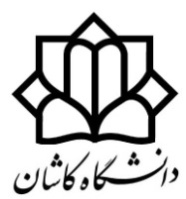 فرم شماره 1اطلاعات دانشجويان شاهد و ايثارگر دانشگاه کاشان (واجد شرایط * مذکور در آخر صفحه 1) للتذکر مهم: تکمیل قسمتهای 1، 2، 3، 4، 9 و 10  الزامی است.* دانشجویان شاهد و ایثارگر عبارتند از:1-جانباز 25 % و با لاتر2-آزادگان3-همسر و فرزند(شهید، جاویدالاثر، آزاده، جانباز 25% و بالاتر)4-جانباز با حداقل 15% جانبازی و سه ماه سابقه حضور داوطلبانه در جبهه5-رزمنده با حداقل شش ماه سابقه حضور داوطلبانه در جبههصفحه 1 از6             1-   اطلاعات اوليه-  اطلاعات ايثارگری (مطابق کپی برابر اصل پیوست)صفحه 2از62-اطلاعات ایثارگری(مطابق کپی برابرِاصل پیوست از مدارک دریافت و بررسی شده توسط واحد شاهد و ایثارگر دانشگاه)صفحه 2 از63-  سوابق تحصیلی: توضیحات :       4-اطلاعات دوره فعلی تحصیلصفحه 3 از6    5- سایرسوابق یا امتیازات آموزشی، پژوهشی و ...   6-  اطلاعات شغلی، تجربی و مهارتیصفحه 4 از67- اطلاعات خانوادگیصفحه 5 از68-نظرات و پیشنهادات برای واحد شاهد و ایثارگر دانشگاه کاشان:9-تعهدات: 9- تعهدات دانشجواینجانب متعهد می شوم که:1- درکلیه کلاسها و برنامه های آموزشی و پژوهشی  دانشگاه حضور فعال داشته باشم و در صورت نیاز با هماهنگی واحد شاهد و ایثارگر در برنامه ها یا کلاسهای تقویتی ضروری،  شرکت و نسبت به تقویت بنیه علمی و آموزشی خود اقدام نمایم.2- اخبار خدمات و اطلاعات مربوط به دانشجویان شاهد و ‌ایثارگر را از طریق سایت واحد((shahed2.kashanu.ac.ir و پورتال دانشجویی خود به‌صورت مستمر، رصد و پیگیری نمایم.3- برای رفع یا کاهش هرگونه مشکلات احتمالی تحصیلی، خانوادگی و شخصی خود با کارشناسان مرکز مشاوره یا واحد شاهد و ایثارگر دانشگاه، تعامل مقتضی و مورد نیازداشته باشم.4-هرگونه تغییر اطلاعات و مشخصات خود (به ویژه تلفن همراه) را بلافاصله به واحد شاهد و ایثارگر اطلاع دهم.   سایر توضیحات ضروری:  10- تایید مطالعه و تکمیل فرم توسط دانشجو   نام و نام خانوادگي دانشجو:                                              تاریخ:                                    امضاء:صفحه 6 از6دورهدانشگاهکشورشهررشته وگرایشزمان اخذ مدرک ماه/سالمعدل کلکاردانیکارشناسیکارشناسی ارشددکترینسبتنام و نام خانوادگیتلفن منزل با کد   تلفن محل کار     و همراهتلفن محل کار     و همراه   شغل   شغل   تاریخ تولدسنمتأهل/  مجردتعداد فرزندشهر محل سکونتشهر محل سکونتشهر محل سکونتپدرمادربرادربرادربرادرخواهرخواهرخواهرفرزندفرزندفرزندفرزند